 Информация предоставлена Интернет–порталом ГАС «Правосудие» (sudrf.ru)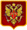 Судебный участок №2 Борского судебного района Нижегородской области
bor2.nnov.msudrf.ruРешение по административному делуДело № 5-607/2016 П О С Т А Н О В Л Е Н И Е о привлечении к административной ответственности 16 декабря 2016 года г.Бор Мировой судья судебного участка № 2 Борского судебного района Нижегородской области Гордеева Т. В. (606440 Нижегородская область, г. Бор, ул. Профсоюзная, д.10),рассмотрев дело об административном правонарушении, предусмотренном ст. 19.7  Кодекса РФ об административных правонарушениях, отношении  в отношении должностного лица  -директора ООО УК «Континент» Осиповой <ФИО1>,  <ДАТА2> рождения,  <ОБЕЗЛИЧИНО>,У С Т А Н О В И Л :         В связи с проведением внеплановой документарной выездной проверки <ДАТА4> в ООО  УК «Континент»  начальником <АДРЕС> отдела  государственной жилищной инспекции <АДРЕС> области Слободянюк Т.Н. было  направлено уведомление  о назначенной на <ДАТА5> на 14 часов 30 минут    проверке с просьбой предоставить для проведения проверки следующие документы:  доверенность на представление юридического лица; договор управления многоквартирным домом;  журнал осмотров общего имущества многоквартирного дома <НОМЕР> по ул. <АДРЕС> г. <АДРЕС>;копии обращений Яковлева Г'.Д. за период с <ДАТА6> по <ДАТА7> о предоставлении информации о перечнях, объемах, качестве и периодичности оказанных услуг и выполненных работ, о фактических сроках выполнения осмотров, оказания услуг и выполнения работ и о причинах их переноса или невыполнения и об участии в таких осмотрах по многоквартирному дому <НОМЕР> по ул. <АДРЕС> г. <АДРЕС>  <АДРЕС> области с приложением копий ответов и документов, подтверждающих их отправку. Уведомление было получено представителем ООО УК «Континент» <ДАТА8> Во исполнение данного уведомления директор ООО УК «Континент» Осипова Е.В. предоставила в <АДРЕС> отдел жилищной инспекции <АДРЕС> области заявления Яковлева Г.Д. от  <ДАТА9>, <ДАТА10>, <ДАТА11> и <ДАТА12> Однако, уведомление о предоставлении документов со стороны директора ООО УК «Континент»  Осиповой Е.В. было исполнено ненадлежащим образом, поскольку не предоставлено  обращение Яковлева Г.Д. от <ДАТА13> Таким образом, в действиях директора управляющей компании ООО УК «Континент» Осиповой Е.В. усматриваются  признаки правонарушения, предусмотренного ст. 19.7 КоАП РФ, о чем  <ДАТА14> был составлен протокол <НОМЕР> об административном правонарушении.         В судебном заседании     Осиповой Е.В.  были разъяснены   права и обязанности, предусмотренные ст.25.4 Кодекса РФ об административных правонарушениях и положение ст. 51 Конституции РФ. Осипова Е.В. свою  вину  признала, пояснив, что она, исполняя  запрос <АДРЕС> отдела гос.жилинспекции, не умышленно  не указала обращение Яковлева Г.Д. от <ДАТА15>, поскольку от  Яковлева Г.Д. регулярно,  как в управляющую компанию, так и в жилинспекцию, поступают заявления, жалобы, обращения, их очень много, поэтому она просто не досмотрела, когда готовила документы. Позже, по запросу жилинспекции, она предоставила и само обращение  Яковлева  от <ДАТА15>, и ответ, данный ею Яковлеву, и  факт отправки Яковлеву этого ответа. Поскольку все документы были готовы своевременно, скрывать эту информацию от жилинспекции не было смысла.Заслушав пояснения    Осиповой Е.В.,      и,  изучив материалы дела, мировой судья приходит к  следующему:В соответствии со ст. 19.7 КоАП РФ непредставление или несвоевременное представление в государственный орган (должностному лицу), орган (должностному лицу), осуществляющий (осуществляющему) государственный контроль (надзор), государственный финансовый контроль, муниципальный контроль, муниципальный финансовый контроль, сведений (информации), представление которых предусмотрено законом и необходимо для осуществления этим органом (должностным лицом) его законной деятельности, либо представление в государственный орган (должностному лицу), орган (должностному лицу), осуществляющий (осуществляющему) государственный контроль (надзор), государственный финансовый контроль, муниципальный контроль, муниципальный финансовый контроль, таких сведений (информации) в неполном объеме или в искаженном виде, за исключением случаев, предусмотренных ст. 6.16, ч. ч. 1, 2 и 4 ст. 8.28.1, ч. 2 ст. 6.31, ч. 4 ст. 14.28, ст. ст. 19.7.1, 19.7.2, 19.7.2.1, 19.7.3, 19.7.5, 19.7.5.1, 19.7.5.2, 19.7.7, 19.7.8, 19.7.9, 19.7.12, 19.8, 19.8.3 КоАП РФ, влечет наложение административного штрафа на юридических лиц в размере от трех тысяч до пяти тысяч рублей.В судебном заседании установлено, что в связи с проведением внеплановой документарной выездной проверки <ДАТА16>  в ООО  УК «Континент»  начальником <АДРЕС> отдела  государственной жилищной инспекции <АДРЕС> области Слободянюк Т.Н. было  направлено уведомление  о назначенной на <ДАТА5> на 14 часов 30 минут    проверке с просьбой предоставить для проведения проверки следующие документы:  доверенность на представление юридического лица; договор управления многоквартирным домом;  журнал осмотров общего имущества многоквартирного дома <НОМЕР> по ул. <АДРЕС> г. <АДРЕС>; копии обращений Яковлева Г'.Д. за период с <ДАТА6> по <ДАТА7> о предоставлении информации о перечнях, объемах, качестве и периодичности оказанных услуг и выполненных работ, о фактических сроках выполнения осмотров, оказания услуг и выполнения работ и о причинах их переноса или невыполнения и об участии в таких осмотрах по многоквартирному дому <НОМЕР> по ул. <АДРЕС> г. <АДРЕС>  <АДРЕС> области с приложением копий ответов и документов, подтверждающих их отправку (л.д.12).Уведомление было получено представителем ООО УК «Континент» <ДАТА17> (л.д.12).Во исполнение данного уведомления директор ООО УК «Континент» Осипова Е.В. предоставила в <АДРЕС> отдел жилищной инспекции <АДРЕС> области заявления Яковлева Г.Д. от  <ДАТА9>, <ДАТА10>, <ДАТА11> и <ДАТА18> (л.д.13-33). Однако, уведомление о предоставлении документов со стороны Осиповой Е.В. было исполнено ненадлежащим образом, поскольку не предоставлено  обращение Яковлева Г.Д. от <ДАТА15> (л.д.39-43).Факт предоставления ООО УК «Континент»  запрашиваемых <АДРЕС> отделом жилищной инспекции <АДРЕС> области сведений, представление которых предусмотрено законом и необходимо для осуществления этим органом   его законной деятельности, не в полном объеме, т.е. факт    совершения   правонарушения,  подтверждаются:Протоколом об административном правонарушении <НОМЕР> от <ДАТА14> (л.д.3-4);Уведомлением о проведении внеплановой документарной выездной проверки (л.д.12);Сопроводительным письмом директора ООО УК «Континент» Осиповой Е.В. о направлении начальнику <АДРЕС> отдела  государственной жилищной инспекции <АДРЕС> области Слободянюк Т.Н. копии обращений Яковлева Г.Д. с приложениями ответов и подтверждающих документов об отправке (от <ДАТА9>, от <ДАТА10>, от <ДАТА11> и <ДАТА18>) (л.д.13-33);Запрос  начальника <АДРЕС> отдела  государственной жилищной инспекции <АДРЕС> области Слободянюк Т.Н.  об обращении Яковлева Г.Д. от <ДАТА15>  и ответ Осиповой Е.В. (л.д.39-43) и   другими материалами дела.При этом у мирового судьи не имеется оснований не доверять вышеуказанным доказательствам, которые отвечают требованиям, предъявляемым Кодексом Российской Федерации об административных правонарушениях, процессуальных нарушений, влекущих невозможность использования содержащихся в них данных, при получении данных доказательств допущено не было, тем более, что  Осипова Е.В. не отрицала, что по неосторожности предоставила в жилинспекцию не все обращения Яковлева Г.Д.Оснований для иных выводов мировому судье не представлено.При рассмотрении дела об административном правонарушении все собранные по делу доказательства судья оценивает по своему внутреннему убеждению, основанному на всестороннем, полном и объективном исследовании всех обстоятельство дела в их совокупности.В судебном заседании установлены и исследованы все доказательства, представленные суду,  оценив которые в совокупности, судья   действия  должностного лица директора ООО УК «Континент» Осиповой Е.В.  квалифицирует по ст.19.7 Кодекса РФ об административных правонарушениях как   представление  в государственный орган (должностному лицу),   осуществляющий   государственный контроль (надзор),   сведений (информации), представление которых предусмотрено законом и необходимо для осуществления этим органом (должностным лицом) его законной деятельности,   в неполном объеме .При назначении наказания суд учитывает характер административного правонарушения, имущественное и финансовое положение юридического лица, привлекаемого к административной ответственности, отсутствие обстоятельств, смягчающих   и отягчающих административную ответственность.С учетом изложенного, мировой судья  считает возможным назначить Осиповой Е.В. минимальное наказание, предусмотренное санкцией данной стать.Осипова Е.В. замещает должность директора ООО УК «Континент», т.е.  является должностным  лицом.         На основании изложенного, и, руководствуясь ст. ст.19.7, 29.9 КоАП РФ мировой судья,П О С Т А Н О В И Л:         Должностное лицо  - Осипову  <ФИО1>признать виновной  в совершении административного правонарушения, предусмотренного   ст. 19.7 Кодекса РФ об административных правонарушениях  и подвергнуть ее наказанию в виде штрафа в сумме 300  (Триста) рублей, перечислив данный штраф на следующие реквизиты:Получатель:  УФК по <АДРЕС> области (Государственная жилищная инспекция <АДРЕС> области, л/с - 04322025750),Наименование банка получателя: Волго-Вятское ГУ Банка России по <АДРЕС> области,<НОМЕР>, р/счет- 401018104 00 00 001 0002, код дохода - 798 116 900 400 400 00 140, ОКТМО  - 22 712 000Административный штраф должен быть уплачен лицом, привлеченным к административной ответственности, не позднее шестидесяти дней со дня вступления постановления о наложении административного штрафа в законную силу либо со дня истечения срока отсрочки или срока рассрочки, предусмотренных ст. 31.5 КоАП РФ.В случае неуплаты административного штрафа в установленный законом срок, штраф подлежит принудительному взысканию в соответствии с действующим законодательством Российской Федерации.Кроме того, неуплата административного штрафа в срок, предусмотренный КоАП РФ, в соответствии с ч.1 ст.20.25 КоАП РФ может повлечь наложение административного штрафа в двукратном размере суммы неуплаченного штрафа, но не менее одной тысячи рублей, либо административный арест на срок до пятнадцати суток, либо обязательные работы на срок до пятидесяти часов.         Постановление может быть обжаловано в <АДРЕС>  городской  суд  <АДРЕС> области  в течение 10 суток.Мировой судья судебного участка <НОМЕР><АДРЕС> судебного района<АДРЕС> области:                                                                    Гордеева Т.В.